Zał.nr 1 do zapytania ofertowego FORMULARZ OFERTY z dnia 05.06.2019na wykonanie Dostawy o wartości netto poniżej 30 000 €.I. Nazwa i adres ZAMAWIAJĄCEGO:POLITECHNIKA RZESZOWSKAAl. Powstańców Warszawy 12 35-959 RzeszówSprawę prowadzi:  mgr Magdalena SalamonII. Nazwa przedmiotu zamówienia:Dostawa elementów elektronicznych. Dostawa złączek przelotowych, mostków i oznaczników. Dostawa regulatora masowego przepływu. Dostawa przystawki do analizatora. Dostawa druta termoparowego. Dostawa suszarki laboratoryjnejIII. Tryb postępowania: Zapytanie ofertowe.IV. Nazwa i adres WYKONAWCY.......................................................................................................................................................................................................................................................................................................................................................                                                                                                                                                 (pieczęć Wykonawcy) Proszę uzupełnić Osoba do kontaktu:e-mail:……………………….telefon ………………………Oferuję wykonanie przedmiotu zamówienia za:zgodnie z wypełnionym formularzem cenowym.2. Deklaruję ponadto:termin wykonania zamówienia: warunki płatności 14 dni okres gwarancji ( proszę uzupełnić)!!!zad 1zad 2zad 3zad 4zad 5zad 6zad 7...................................................................,3. Oświadczam, że:zapoznałem się z opisem przedmiotu zamówienia i nie wnoszę do niego zastrzeżeń.  zapoznaliśmy się z projektem umowy i nie wnosimy do niego uwagzwiązani jesteśmy ofertą do 30 dniw razie wybrania naszej oferty zobowiązujemy się do podpisania umowy na warunkach zawartych w specyfikacji, w miejscu i terminie określonym przez Zamawiającego.Oświadczam, że wypełniłem obowiązki informacyjne przewidziane w art. 13 lub art. 14 RODO wobec osób fizycznych, od których dane osobowe bezpośrednio lub pośrednio pozyskałem w celu ubiegania się o udzielenie zamówienia publicznego w niniejszym postępowaniu.* /Jeśli nie dotyczy wykreślić/* W przypadku gdy wykonawca nie przekazuje danych osobowych innych niż bezpośrednio jego dotyczących lub zachodzi wyłączenie stosowania obowiązku informacyjnego, stosownie do art. 13 ust. 4 lub art. 14 ust. 5 RODO treści oświadczenia wykonawca nie składa (usunięcie treści oświadczenia przez jego wykreślenie).4. Ofertę niniejszą składam na kolejno ponumerowanych stronach.5. Załącznikami do niniejszego formularza stanowiącymi integralną część oferty są:..........................................................................................................................................................................................................*) niepotrzebne skreślić................................dn. ............................           ..............................................................           podpisy i pieczęcie osób upoważnionychdo reprezentowania WykonawcyZadanie częściowe nr1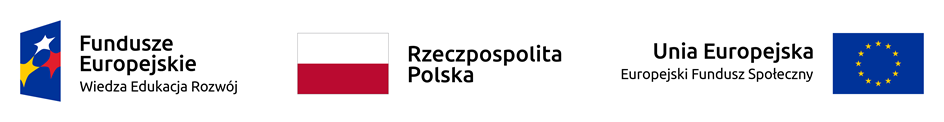 Projekt „Automatycy dla Przemysłu 4.0 – studia dualne” współfinansowany przez Unię Europejską ze środków Europejskiego Funduszu Społecznego
w ramach Programu Operacyjnego Wiedza Edukacja RozwójPOWR.03.01.00-00-DU63/18Dostawa elementów elektronicznychcenę netto:....................................zł.słownie netto: .........................................................................................................................zł.cenę brutto:..................................zł.słownie brutto: ..................................................................................................................zł.podatek VAT:...............................zł.słownie podatek VAT:........................................................................................................................zł.2Projekt „Automatycy dla Przemysłu 4.0 – studia dualne” współfinansowany przez Unię Europejską ze środków Europejskiego Funduszu Społecznego
w ramach Programu Operacyjnego Wiedza Edukacja RozwójPOWR.03.01.00-00-DU63/18Dostawa złączek przelotowych, mostków i oznaczników.cenę netto:....................................zł.słownie netto: ....................................................................................................................zł.cenę brutto:..................................zł.słownie brutto: .........................................................................................................................zł.podatek VAT:...............................zł.słownie podatek VAT:........................................................................................................................zł.3 Dostawa regulatora masowego przepływucenę netto:....................................zł.słownie netto: .......................................................................................................................zł.cenę brutto:..................................zł.słownie brutto: ......................................................................................................................zł.podatek VAT:...............................zł.słownie podatek VAT:........................................................................................................................zł.4Dostawa mirnika i materiałówcenę netto:....................................zł.słownie netto: ..................................................................................................................zł.cenę brutto:..................................zł.słownie brutto: ..........................................................................................................................zł.podatek VAT:...............................zł.słownie podatek VAT:........................................................................................................................zł.5Dostawa przystawki do analizatora.cenę netto:....................................zł.słownie netto: ........................................................................................................zł.cenę brutto:..................................zł.słownie brutto: ......................................................................................................................zł.podatek VAT:...............................zł.słownie podatek VAT:........................................................................................................................zł.6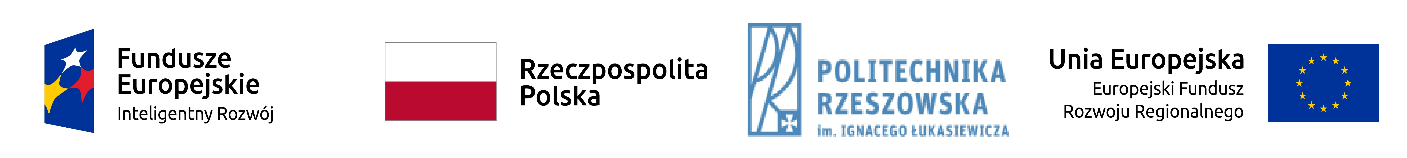 POIR.04.01.04-00-0044/17-00, POIR.RU.18.001Dostawa druta termoparowegocenę netto:....................................zł.słownie netto: .......................................................................................................zł.cenę brutto:..................................zł.słownie brutto: .........................................................................................................................zł.podatek VAT:...............................zł.słownie podatek VAT:........................................................................................................................zł.7 Dostawa suszarki laboratoryjnejcenę netto:....................................zł.słownie netto: .........................................................................................................zł.cenę brutto:..................................zł.słownie brutto: ........................................................................................................................zł.podatek VAT:...............................zł.słownie podatek VAT:........................................................................................................................zł.5 dni od daty udzielenia zamówienia – dla zadania częściowego: 15 dni od daty udzielenia zamówienia – dla zadania częściowego: 23 miesiące od daty udzielenia zamówienia – dla zadania częściowego: 330 dni od daty udzielenia zamówienia – dla zadania częściowego: 41 miesiąc od daty udzielenia zamówienia – dla zadania częściowego: 525 dni od daty udzielenia zamówienia – dla zadania częściowego: 6ni od daty udzielenia zamówienia – dla zadania częściowego: 7